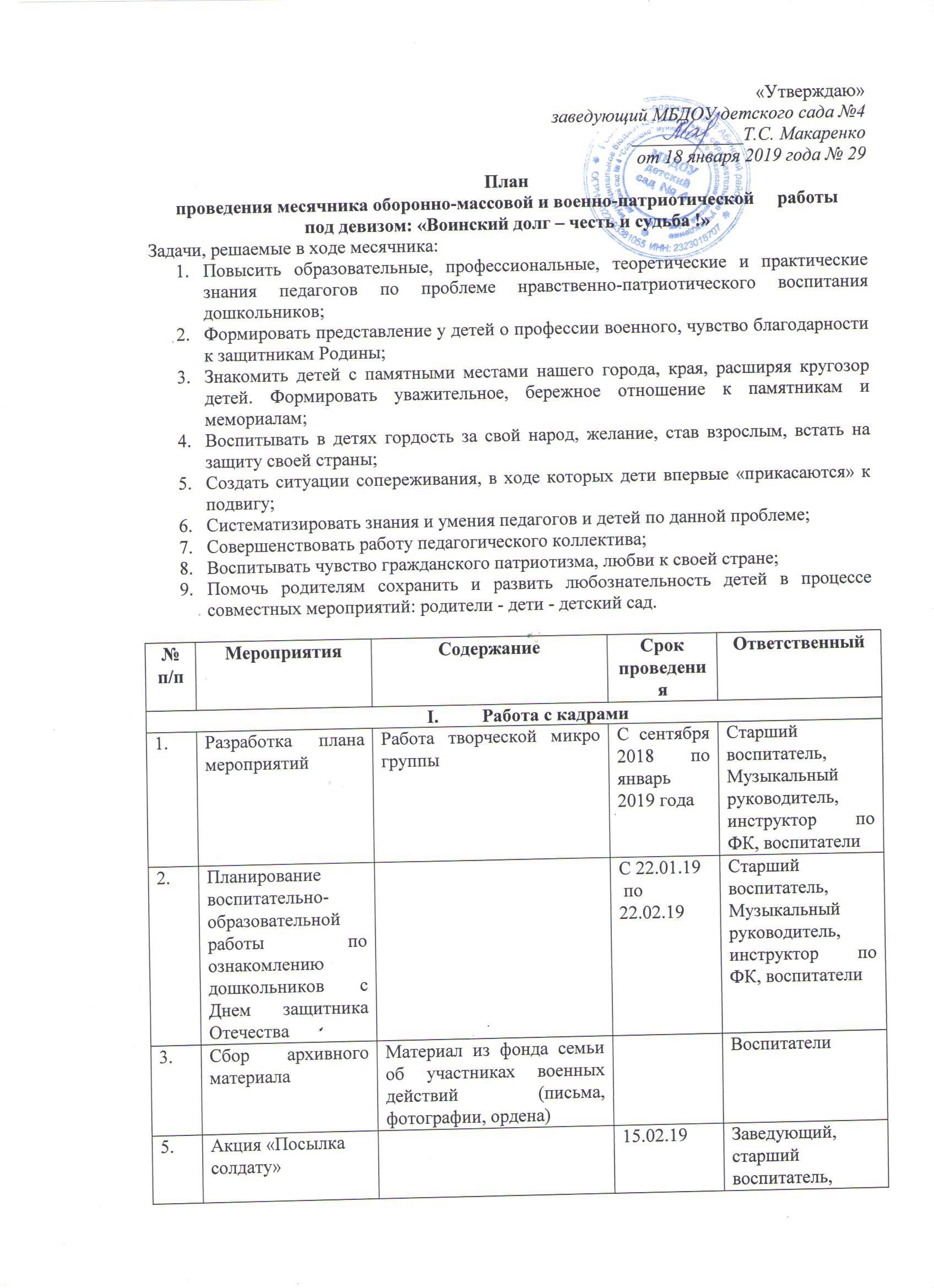  Работа с детьми:  Работа с детьми:  Работа с детьми:  Работа с детьми:  Работа с детьми: Мероприятия, приуроченные к  Дням воинской славы, памятным датам военной истории «Воинский долг – честь и судьба !» Мероприятия, приуроченные к  Дням воинской славы, памятным датам военной истории «Воинский долг – честь и судьба !» Мероприятия, приуроченные к  Дням воинской славы, памятным датам военной истории «Воинский долг – честь и судьба !» Мероприятия, приуроченные к  Дням воинской славы, памятным датам военной истории «Воинский долг – честь и судьба !» Мероприятия, приуроченные к  Дням воинской славы, памятным датам военной истории «Воинский долг – честь и судьба !» Проведение тематических недель «Боевая слава нашего народа » «Они защищали Кубань», «Подвиг солдата в поэзии, музыке, живописи», «Надёжный щит России»Проведение тематических недель «Боевая слава нашего народа » «Они защищали Кубань», «Подвиг солдата в поэзии, музыке, живописи», «Надёжный щит России»Проведение тематических недель «Боевая слава нашего народа » «Они защищали Кубань», «Подвиг солдата в поэзии, музыке, живописи», «Надёжный щит России»Проведение тематических недель «Боевая слава нашего народа » «Они защищали Кубань», «Подвиг солдата в поэзии, музыке, живописи», «Надёжный щит России»Проведение тематических недель «Боевая слава нашего народа » «Они защищали Кубань», «Подвиг солдата в поэзии, музыке, живописи», «Надёжный щит России»1.Экскурсия в Абинский исторический музей«Эхо войны»08.02.2019Воспитатели подготовительная группа2.Познавательно – образовательная деятельность, посвященная 75-годовщине  полного освобождения Ленинграда от блокады(с использованием ИКТ) с детьми старшего дошкольного возраста«ДЕТИ БЛОКАДНОГО ЛЕНИНГРАДА» 28.01.2019 Старший воспитатель,воспитатели,3.Проведение бесед и НОД /младшей, средней, старшей,подготовительной групп/Познавательно - образовательная деятельность:«Страницы истории Абинского района»НОД  в старшей группе  и подготовительной группе «Один день в Армии»«Вечный огонь»«Школа разведчиков»«И в моей семье есть защитники Родины»«Бронзовый солдат»23.01.2019-22.02. 2019Воспитатели групп4Виртуальные экскурсии«100-летию со дняУтверждения кубанского флага»28.01.2019 Старший воспитатель,воспитатели5.Эстафеты-«Найди дорогу» (полоса препятствий), «Спаси бойца», «Переправа», «Построй крепость», «Партизаны», «Панфиловцы», «Разведчики», «Метание гранат», «Перетягивание каната», «Переправа», «Взятие крепости»	23.01.19 по 22.02.19Инструктор по ФК, воспитатели6.ПраздникиПроведение  музыкально- спортивного праздника  в ДОУ «Бравые солдаты» к 23 февраля22.02.2019Музыкальный руководитель, воспитателиИнструктор по ФК7.Беседа с детьмиСерия "Они защищали наш город":- Освобождение Абинска;- Федор Лузан – защитник Родины;- Город герой Новороссийск Январь - февральВоспитатели групп8.Проведениепатриотических акций«Письмо солдату»,«Посылка воину» 23.01.19- по 22.02.19Воспитатели групп,Инструктор по физической культуре9.Встреча с интересными людьми (казачество)«Жить–Родине служить»  Воспитатели группСтарший воспитатель10.Экскурсия  к памятным местам городаВозложение цветовВ течение месяцаВоспитатели групп11.Познавательно – образовательная деятельность, посвященная 75- летию освобождения  Сталинграда(с использованием ИКТ) с детьми старшего дошкольного возрастаНОД «76 лет освобождения Сталинграда»04.02.2019 Старший воспитатель,Воспитатель подготовительной группы12Познавательно – образовательная деятельность, посвященная 76- летию освобождения  Краснодарского края(с использованием ИКТ) с детьми старшего дошкольного возрастаНОД «76 лет освобождения Краснодарского края»11.02.19 Старший воспитатель,Воспитатель подготовительной группы13 Конкурс рисунков «Славной Родины сыны» (совместное творчество родителей и детей)Вернисаж рисунков, поздравительных открыток «С Днем защитника Отечества» ветеранам Великой Отечественной войны, локальных  войнС 01.02.19 по 23.02.19с участием родителей,  детей и педагогического коллектива14Просмотр мультимедийных презентаций, фильмов(видеоролики)	- "Парад военной техники"- "Моя армия"- "Армия"- "Сыны Неба"23.01.2019 по22.02.2019Воспитатели групп15Конкурс чтецов «Защитники России»Старшие группы21.02.2019Воспитатели групп16Выставка детской художественной литературы и чтение художественных произведений о ВОВ«Славным воинам всех времён посвящается…» чтение художественной литературы, заучивание стихов, загадок, пословиц23.01.2019 по 22.02.2019Воспитатели групп17Смотр строя и песни "Мы - юные защитники"средняя, старшая, подготовительная группы14.02.2019Музыкальный руководитель, воспитателиИнструктор по ФКIII. Работа с родителямиIII. Работа с родителямиIII. Работа с родителямиIII. Работа с родителямиIII. Работа с родителями1.Акция «Память»(поздравление ветеранов)18.02.2019Творческая группа2Фотовыставка «Есть такая профессия - Родину защищать!».Выставка армейских фотоальбомов пап воспитанников детского сада23.01.2019 по 22.02.2019Родители с детьми, воспитатели3Фотовыставка «Детство, опаленное войной.»Выставка фото и биографии детей войны.23.01.2019 по 22.02.2019Родители с детьми, воспитатели4Выставка поделок «Папа может все, что угодно!»Познакомить детей с хобби мужчин, пап, дедушек, поднять их авторитет в семье, расширить познавательный спектр детей и родителей.23.01.2019 по 22.02.2019Родители с детьми5Организация и проведение фотовыставкии музейных экспозицийпосвященных«Наша Армия, к подвигам готова!»В процессе работы собирают фотодокументальную экспозицию 23.01.2019 по 22.02.2019Родители с детьмиIV. Информационный отчет о проведенных мероприятияхIV. Информационный отчет о проведенных мероприятияхIV. Информационный отчет о проведенных мероприятияхIV. Информационный отчет о проведенных мероприятияхIV. Информационный отчет о проведенных мероприятиях1.Отчет о проделанной работеНа сайте ДОУ23.01.19 -22.02.19 годаСтарший воспитатель, воспитатели, специалисты